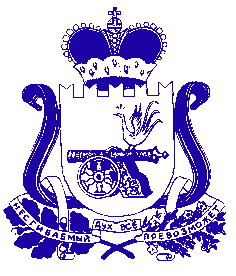 СОВЕТ ДЕПУТАТОВ БОРКОВСКОГО СЕЛЬСКОГО ПОСЕЛЕНИЯ ДЕМИДОВСКОГО РАЙОНА СМОЛЕНСКОЙ ОБЛАСТИР Е Ш Е Н И Еот 18 декабря 2020                                                                                              № 17О внесении изменений в Положение о земельном налоге на территории Борковского сельского поселения Демидовского района Смоленской области, утвержденное решением Совета депутатов Борковского сельского поселения Демидовского района Смоленской области от 21.09.2007 № 24 (в ред. решений от 20.10.2008 №35, от 30.03.2009 №9, от 30.06.2009 №14, от 28.06.2010 №22, от 22.09.2010 №33, от 29.03.2011 №12, от 27.06.2011 №25 от 30.10.2012 №41, от 21.02.2013 №9, от 24.10.2013 №29, от 29.09.2014 №29, от 26.05.2015 №16, от 22.06.2015 №22, от 28.01.2016 №5, от 22.02.2017 №6, от 28.06.2017 №25, от 22.02.2018 №7, от 15.11.2018 №32, от 25.02.2019 №7, от 19.11.2019 №30, от 26.03.2020 №6)В соответствии с Федеральным законом от 15.04.2019 N 63-ФЗ «О внесении изменений в часть вторую Налогового кодекса Российской Федерации и статью 9 Федерального закона «О внесении изменений в части первую и вторую Налогового кодекса Российской Федерации и отдельные законодательные акты Российской Федерации о налогах и сборах», Федеральным законом от 23.11.2020 № 374-ФЗ «О внесении изменений в части первую и вторую Налогового кодекса Российской Федерации и отдельные законодательные акты Российской Федерации», Совет депутатов Борковского сельского поселения Демидовского района Смоленской областиР Е Ш И Л:1. Внести в Положение о земельном налоге на территории Борковского сельского поселения Демидовского района Смоленской области, утвержденное решением Совета депутатов Борковского сельского поселения Демидовского района Смоленской области от 21.09.2007 № 24 (в ред. решений от 20.10.2008 №35, от 30.03.2009 №9, от 30.06.2009 №14, от 28.06.2010 №22, от 22.09.2010 №33, от 29.03.2011 №12, от 27.06.2011 №25 от 30.10.2012 №41, от 21.02.2013 №9, от 24.10.2013 №29, от 29.09.2014 №29, от 26.05.2015 №16, от 22.06.2015 №22, от 28.01.2016 №5, от 22.02.2017 №6, от 28.06.2017 №25, от 22.02.2018 №7, от 15.11.2018 №32, от 25.02.2019 №7, от 19.11.2019 №30, от 26.03.2020 №6) следующие изменения:В статье 4:часть 1 изложить в следующей редакции:«1. Налоговая база определяется в отношении каждого земельного участка  как его кадастровая стоимость, внесенная в Единый государственный реестр недвижимости и подлежащая применению с 1 января года, являющегося налоговым периодом, с учетом особенностей, предусмотренных настоящей статьей.»; часть 2 признать утратившей силу.1.2. В статье 5:1) в абзаце первом части 1 слова «указанная в Едином государственном реестре недвижимости по состоянию на» заменить словами «внесенная в Единый государственный реестр недвижимости и подлежащая применению с»;2) часть 1.1 части 1 изложить в следующей редакции: «1.1. Изменение кадастровой стоимости земельного участка в течение налогового периода не учитывается при определении налоговой базы в этом и предыдущих налоговых периодах, если иное не предусмотрено законодательством Российской Федерации, регулирующим проведение государственной кадастровой оценки, и настоящим пунктом.В случае изменения кадастровой стоимости земельного участка вследствие установления его рыночной стоимости сведения об измененной кадастровой стоимости, внесенные в Единый государственный реестр недвижимости, учитываются при определении налоговой базы начиная с даты начала применения для целей налогообложения сведений об изменяемой кадастровой стоимости.».3) часть 5 дополнить подпунктом 10 следующего содержания:«10) физических лиц, имеющих трех и более несовершеннолетних детей.»;4) в части 6:а) в абзаце втором слова «до 1 ноября» заменить словами «не позднее 31 декабря»;б) абзац третий признать утратившим силу;в) дополнить новыми абзацами четвертым и пятым следующего содержания:«Уведомление о выбранном земельном участке рассматривается налоговым органом в течение 30 дней со дня его получения. В случае направления налоговым органом запроса в соответствии с пунктом 13 статьи 85 настоящего Кодекса в связи с отсутствием сведений, необходимых для рассмотрения уведомления о выбранном земельном участке, руководитель (заместитель руководителя) налогового органа вправе продлить срок рассмотрения такого уведомления не более чем на 30 дней, уведомив об этом налогоплательщика.При выявлении оснований, препятствующих применению налогового вычета в соответствии с уведомлением о выбранном земельном участке, налоговый орган информирует об этом налогоплательщика.»;г) абзацы четвертый и пятый считать соответственно абзацами шестым и седьмым.1.3. В статье 11:1) в части 7.1 слова «качественных и (или) количественных» заменить словами «кадастровой стоимости вследствие изменения»;2) в части 9:а) в абзаце четвертом слова «, относящийся к одной из категорий лиц, указанных в подпунктах 2 - 4, 7 - 10 пункта 5 статьи 391 настоящего Кодекса, и» заменить словами «- физическое лицо,», дополнить словами «, начиная с налогового периода, в котором у налогоплательщика - физического лица возникло право на налоговую льготу»;б) в абзаце пятом слова «право на налоговую льготу» заменить словами «налоговая льгота».1.4. Статью 13 признать утратившей силу.2. Настоящее решение вступает в силу со дня его подписания, за исключением положений, для которых настоящим решением установлены иные сроки вступления их в силу.3. Пункт 2 части 1.2, пункты 1, 3 части 1.3, часть 1.4 настоящего решения вступают в силу с 01.01.2021.4. Опубликовать настоящее решение в газете «Поречанка».Глава муниципального образованияБорковского сельского поселения Демидовского района Смоленской области                                              С.В.Дмитриев.